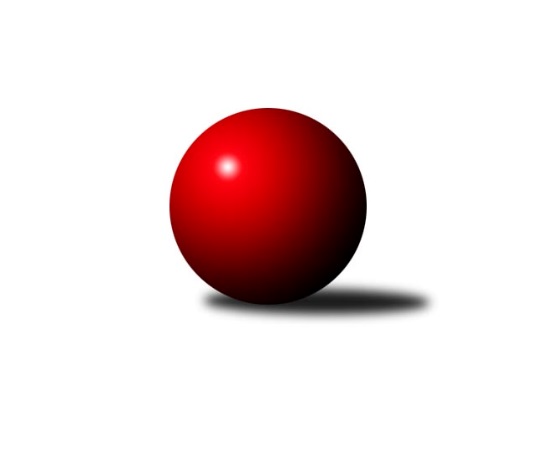 Č.27Ročník 2016/2017	23.5.2024 Mistrovství Prahy 1 2016/2017Statistika 27. kolaTabulka družstev:		družstvo	záp	výh	rem	proh	skore	sety	průměr	body	plné	dorážka	chyby	1.	TJ Praga Praha A	26	20	2	4	280 : 136 	(198.5 : 113.5)	2474	42	1694	780	35.7	2.	SC Radotín A	25	20	0	5	296 : 104 	(199.5 : 100.5)	2507	40	1728	780	29.5	3.	SK Uhelné sklady Praha A	26	17	1	8	250 : 166 	(175.5 : 136.5)	2425	35	1688	737	37.4	4.	TJ Astra Zahradní Město A	25	14	1	10	206 : 194 	(148.5 : 151.5)	2424	29	1701	724	43.7	5.	SK Meteor Praha A	25	13	0	12	205 : 195 	(153.0 : 147.0)	2389	26	1671	718	38.2	6.	VSK ČVUT Praha A	25	12	2	11	197 : 203 	(148.0 : 152.0)	2440	26	1696	744	42.6	7.	KK Konstruktiva Praha  C	24	12	0	12	202 : 182 	(156.0 : 132.0)	2426	24	1682	744	39.8	8.	TJ Sokol Rudná A	25	11	1	13	195 : 205 	(144.5 : 155.5)	2403	23	1696	707	50.3	9.	SK Žižkov Praha B	25	10	2	13	182 : 218 	(145.5 : 154.5)	2400	22	1685	716	41.2	10.	PSK Union Praha B	25	10	1	14	170 : 230 	(136.0 : 164.0)	2398	21	1687	711	38.8	11.	Sokol Kobylisy A	24	10	0	14	187 : 197 	(149.5 : 138.5)	2393	20	1680	712	40.8	12.	KK Slavia Praha B	25	9	1	15	158 : 242 	(128.0 : 172.0)	2350	19	1641	709	42.6	13.	SK Uhelné sklady Praha B	25	8	1	16	180 : 220 	(139.5 : 160.5)	2360	17	1662	698	40.5	14.	SK Žižkov Praha C	25	7	2	16	159 : 241 	(126.0 : 174.0)	2401	16	1683	717	46.4	15.	KK Dopravní podniky Praha A	26	8	0	18	141 : 275 	(108.0 : 204.0)	2282	16	1603	680	52.5Tabulka doma:		družstvo	záp	výh	rem	proh	skore	sety	průměr	body	maximum	minimum	1.	SK Uhelné sklady Praha A	13	12	1	0	158 : 50 	(103.5 : 52.5)	2510	25	2604	2412	2.	SC Radotín A	13	12	0	1	174 : 34 	(116.0 : 40.0)	2519	24	2600	2457	3.	TJ Praga Praha A	13	12	0	1	164 : 44 	(108.5 : 47.5)	2418	24	2506	2355	4.	SK Meteor Praha A	12	12	0	0	146 : 46 	(93.5 : 50.5)	2636	24	2697	2576	5.	TJ Astra Zahradní Město A	12	10	1	1	130 : 62 	(84.5 : 59.5)	2464	21	2559	2383	6.	KK Konstruktiva Praha  C	12	10	0	2	127 : 65 	(89.5 : 54.5)	2553	20	2623	2459	7.	KK Slavia Praha B	12	8	1	3	112 : 80 	(81.0 : 63.0)	2454	17	2556	2344	8.	Sokol Kobylisy A	12	8	0	4	122 : 70 	(90.5 : 53.5)	2364	16	2425	2280	9.	VSK ČVUT Praha A	13	8	0	5	118 : 90 	(84.5 : 71.5)	2510	16	2641	2396	10.	KK Dopravní podniky Praha A	13	8	0	5	103 : 105 	(67.5 : 88.5)	2299	16	2362	2213	11.	PSK Union Praha B	13	7	1	5	108 : 100 	(79.5 : 76.5)	2390	15	2498	2287	12.	SK Uhelné sklady Praha B	13	7	0	6	116 : 92 	(79.5 : 76.5)	2459	14	2509	2366	13.	TJ Sokol Rudná A	13	6	1	6	108 : 100 	(79.0 : 77.0)	2379	13	2485	2281	14.	SK Žižkov Praha C	12	6	1	5	99 : 93 	(71.5 : 72.5)	2516	13	2620	2403	15.	SK Žižkov Praha B	12	6	1	5	98 : 94 	(74.5 : 69.5)	2517	13	2621	2434Tabulka venku:		družstvo	záp	výh	rem	proh	skore	sety	průměr	body	maximum	minimum	1.	TJ Praga Praha A	13	8	2	3	116 : 92 	(90.0 : 66.0)	2480	18	2642	2286	2.	SC Radotín A	12	8	0	4	122 : 70 	(83.5 : 60.5)	2506	16	2620	2384	3.	TJ Sokol Rudná A	12	5	0	7	87 : 105 	(65.5 : 78.5)	2405	10	2608	2190	4.	SK Uhelné sklady Praha A	13	5	0	8	92 : 116 	(72.0 : 84.0)	2425	10	2564	2259	5.	VSK ČVUT Praha A	12	4	2	6	79 : 113 	(63.5 : 80.5)	2432	10	2639	2262	6.	SK Žižkov Praha B	13	4	1	8	84 : 124 	(71.0 : 85.0)	2403	9	2576	2226	7.	TJ Astra Zahradní Město A	13	4	0	9	76 : 132 	(64.0 : 92.0)	2420	8	2675	2284	8.	PSK Union Praha B	12	3	0	9	62 : 130 	(56.5 : 87.5)	2399	6	2583	2282	9.	KK Konstruktiva Praha  C	12	2	0	10	75 : 117 	(66.5 : 77.5)	2412	4	2592	2198	10.	Sokol Kobylisy A	12	2	0	10	65 : 127 	(59.0 : 85.0)	2396	4	2510	2261	11.	SK Uhelné sklady Praha B	12	1	1	10	64 : 128 	(60.0 : 84.0)	2358	3	2516	2180	12.	SK Žižkov Praha C	13	1	1	11	60 : 148 	(54.5 : 101.5)	2391	3	2480	2291	13.	SK Meteor Praha A	13	1	0	12	59 : 149 	(59.5 : 96.5)	2364	2	2482	2265	14.	KK Slavia Praha B	13	1	0	12	46 : 162 	(47.0 : 109.0)	2348	2	2561	2206	15.	KK Dopravní podniky Praha A	13	0	0	13	38 : 170 	(40.5 : 115.5)	2281	0	2420	1950Tabulka podzimní části:		družstvo	záp	výh	rem	proh	skore	sety	průměr	body	doma	venku	1.	TJ Praga Praha A	14	10	1	3	146 : 78 	(103.5 : 64.5)	2492	21 	6 	0 	0 	4 	1 	3	2.	SK Uhelné sklady Praha A	14	9	1	4	136 : 88 	(95.5 : 72.5)	2401	19 	6 	1 	0 	3 	0 	4	3.	SC Radotín A	14	9	0	5	146 : 78 	(99.5 : 68.5)	2519	18 	6 	0 	1 	3 	0 	4	4.	Sokol Kobylisy A	14	8	0	6	129 : 95 	(95.0 : 73.0)	2424	16 	6 	0 	1 	2 	0 	5	5.	SK Meteor Praha A	14	8	0	6	124 : 100 	(90.0 : 78.0)	2425	16 	7 	0 	0 	1 	0 	6	6.	VSK ČVUT Praha A	14	7	2	5	119 : 105 	(88.5 : 79.5)	2463	16 	5 	0 	2 	2 	2 	3	7.	TJ Astra Zahradní Město A	14	7	1	6	114 : 110 	(83.0 : 85.0)	2431	15 	6 	1 	0 	1 	0 	6	8.	TJ Sokol Rudná A	14	7	0	7	117 : 107 	(88.5 : 79.5)	2415	14 	3 	0 	5 	4 	0 	2	9.	SK Žižkov Praha B	14	6	2	6	108 : 116 	(79.0 : 89.0)	2410	14 	5 	1 	1 	1 	1 	5	10.	KK Konstruktiva Praha  C	14	6	0	8	104 : 120 	(82.0 : 86.0)	2416	12 	5 	0 	2 	1 	0 	6	11.	SK Uhelné sklady Praha B	14	5	0	9	100 : 124 	(79.5 : 88.5)	2338	10 	4 	0 	3 	1 	0 	6	12.	SK Žižkov Praha C	14	4	2	8	91 : 133 	(66.5 : 101.5)	2384	10 	3 	1 	3 	1 	1 	5	13.	KK Slavia Praha B	14	5	0	9	86 : 138 	(76.0 : 92.0)	2352	10 	5 	0 	2 	0 	0 	7	14.	KK Dopravní podniky Praha A	14	5	0	9	77 : 147 	(58.0 : 110.0)	2305	10 	5 	0 	2 	0 	0 	7	15.	PSK Union Praha B	14	4	1	9	83 : 141 	(75.5 : 92.5)	2361	9 	3 	1 	3 	1 	0 	6Tabulka jarní části:		družstvo	záp	výh	rem	proh	skore	sety	průměr	body	doma	venku	1.	SC Radotín A	11	11	0	0	150 : 26 	(100.0 : 32.0)	2497	22 	6 	0 	0 	5 	0 	0 	2.	TJ Praga Praha A	12	10	1	1	134 : 58 	(95.0 : 49.0)	2465	21 	6 	0 	1 	4 	1 	0 	3.	SK Uhelné sklady Praha A	12	8	0	4	114 : 78 	(80.0 : 64.0)	2460	16 	6 	0 	0 	2 	0 	4 	4.	TJ Astra Zahradní Město A	11	7	0	4	92 : 84 	(65.5 : 66.5)	2440	14 	4 	0 	1 	3 	0 	3 	5.	KK Konstruktiva Praha  C	10	6	0	4	98 : 62 	(74.0 : 46.0)	2478	12 	5 	0 	0 	1 	0 	4 	6.	PSK Union Praha B	11	6	0	5	87 : 89 	(60.5 : 71.5)	2438	12 	4 	0 	2 	2 	0 	3 	7.	SK Meteor Praha A	11	5	0	6	81 : 95 	(63.0 : 69.0)	2391	10 	5 	0 	0 	0 	0 	6 	8.	VSK ČVUT Praha A	11	5	0	6	78 : 98 	(59.5 : 72.5)	2442	10 	3 	0 	3 	2 	0 	3 	9.	TJ Sokol Rudná A	11	4	1	6	78 : 98 	(56.0 : 76.0)	2390	9 	3 	1 	1 	1 	0 	5 	10.	KK Slavia Praha B	11	4	1	6	72 : 104 	(52.0 : 80.0)	2366	9 	3 	1 	1 	1 	0 	5 	11.	SK Žižkov Praha B	11	4	0	7	74 : 102 	(66.5 : 65.5)	2411	8 	1 	0 	4 	3 	0 	3 	12.	SK Uhelné sklady Praha B	11	3	1	7	80 : 96 	(60.0 : 72.0)	2434	7 	3 	0 	3 	0 	1 	4 	13.	SK Žižkov Praha C	11	3	0	8	68 : 108 	(59.5 : 72.5)	2429	6 	3 	0 	2 	0 	0 	6 	14.	KK Dopravní podniky Praha A	12	3	0	9	64 : 128 	(50.0 : 94.0)	2271	6 	3 	0 	3 	0 	0 	6 	15.	Sokol Kobylisy A	10	2	0	8	58 : 102 	(54.5 : 65.5)	2351	4 	2 	0 	3 	0 	0 	5 Zisk bodů pro družstvo:		jméno hráče	družstvo	body	zápasy	v %	dílčí body	sety	v %	1.	Rostislav Kašpar 	TJ Praga Praha A 	44	/	25	(88%)		/		(%)	2.	Martin Pondělíček 	SC Radotín A 	44	/	25	(88%)		/		(%)	3.	Pavel Červinka 	Sokol Kobylisy A 	41	/	23	(89%)		/		(%)	4.	Adam Vejvoda 	VSK ČVUT Praha A 	40	/	24	(83%)		/		(%)	5.	Antonín Knobloch 	SK Uhelné sklady Praha A 	40	/	25	(80%)		/		(%)	6.	Pavel Dvořák 	SC Radotín A 	38	/	25	(76%)		/		(%)	7.	Vladimír Zdražil 	SC Radotín A 	36	/	24	(75%)		/		(%)	8.	Petr Dvořák 	SC Radotín A 	36	/	24	(75%)		/		(%)	9.	Jan Neckář 	SK Žižkov Praha B 	36	/	25	(72%)		/		(%)	10.	David Kašpar 	TJ Praga Praha A 	34	/	24	(71%)		/		(%)	11.	Martin Novák 	SK Uhelné sklady Praha A 	34	/	24	(71%)		/		(%)	12.	Robert Asimus 	SC Radotín A 	34	/	25	(68%)		/		(%)	13.	Jaroslav Vondrák 	KK Dopravní podniky Praha A 	34	/	25	(68%)		/		(%)	14.	Miroslav Míchal 	SK Uhelné sklady Praha B 	32	/	19	(84%)		/		(%)	15.	Karel Hybš 	KK Konstruktiva Praha  C 	32	/	22	(73%)		/		(%)	16.	Zdeněk Barcal 	SK Meteor Praha A 	32	/	25	(64%)		/		(%)	17.	Lubomír Chudoba 	Sokol Kobylisy A 	31	/	23	(67%)		/		(%)	18.	Miloslav Všetečka 	SK Žižkov Praha B 	30	/	21	(71%)		/		(%)	19.	Zbyněk Sedlák 	SK Uhelné sklady Praha A 	30	/	22	(68%)		/		(%)	20.	Pavel Forman 	KK Slavia Praha B 	30	/	24	(63%)		/		(%)	21.	Pavel Váňa 	SK Žižkov Praha C 	30	/	25	(60%)		/		(%)	22.	Pavel Strnad 	TJ Sokol Rudná A 	30	/	25	(60%)		/		(%)	23.	Karel Mašek 	Sokol Kobylisy A 	29	/	24	(60%)		/		(%)	24.	Jaroslav Kourek 	TJ Praga Praha A 	28	/	23	(61%)		/		(%)	25.	Martin Lukáš 	SK Žižkov Praha B 	28	/	23	(61%)		/		(%)	26.	Jindra Pokorná 	SK Meteor Praha A 	28	/	24	(58%)		/		(%)	27.	Pavel Plachý 	SK Meteor Praha A 	27	/	24	(56%)		/		(%)	28.	Jaromír Fabián 	SK Žižkov Praha C 	27	/	25	(54%)		/		(%)	29.	Petr Tepličanec 	KK Konstruktiva Praha  C 	26	/	16	(81%)		/		(%)	30.	Milan Komorník 	TJ Praga Praha A 	26	/	20	(65%)		/		(%)	31.	Michal Ostatnický 	KK Konstruktiva Praha  C 	26	/	20	(65%)		/		(%)	32.	Pavel Janoušek 	TJ Praga Praha A 	26	/	22	(59%)		/		(%)	33.	Daniel Veselý 	TJ Astra Zahradní Město A 	26	/	23	(57%)		/		(%)	34.	Jaroslav Žítek 	Sokol Kobylisy A 	26	/	24	(54%)		/		(%)	35.	Radek Fiala 	TJ Astra Zahradní Město A 	26	/	24	(54%)		/		(%)	36.	Vlastimil Bachor 	TJ Sokol Rudná A 	25	/	18	(69%)		/		(%)	37.	Petr Míchal 	SK Uhelné sklady Praha B 	25	/	19	(66%)		/		(%)	38.	Tomáš Dvořák 	SK Uhelné sklady Praha A 	24	/	21	(57%)		/		(%)	39.	Anna Sailerová 	SK Žižkov Praha B 	24	/	22	(55%)		/		(%)	40.	Tomáš Hroza 	TJ Astra Zahradní Město A 	24	/	23	(52%)		/		(%)	41.	Jiří Piskáček 	VSK ČVUT Praha A 	24	/	23	(52%)		/		(%)	42.	Josef Kučera 	SK Meteor Praha A 	24	/	23	(52%)		/		(%)	43.	Pavel Jahelka 	VSK ČVUT Praha A 	24	/	24	(50%)		/		(%)	44.	Tomáš Rybka 	KK Slavia Praha B 	24	/	25	(48%)		/		(%)	45.	Vlastimil Bočánek 	SK Uhelné sklady Praha B 	23	/	18	(64%)		/		(%)	46.	Petr Barchánek 	KK Konstruktiva Praha  C 	23	/	21	(55%)		/		(%)	47.	Hana Křemenová 	SK Žižkov Praha C 	23	/	21	(55%)		/		(%)	48.	Marek Šveda 	TJ Astra Zahradní Město A 	22	/	22	(50%)		/		(%)	49.	Petr Kašpar 	TJ Praga Praha A 	22	/	22	(50%)		/		(%)	50.	Markéta Míchalová 	SK Uhelné sklady Praha B 	22	/	22	(50%)		/		(%)	51.	Josef Tesař 	SK Meteor Praha A 	22	/	23	(48%)		/		(%)	52.	Jan Hloušek 	SK Uhelné sklady Praha A 	22	/	23	(48%)		/		(%)	53.	Roman Tumpach 	SK Uhelné sklady Praha B 	22	/	25	(44%)		/		(%)	54.	Pavel Moravec 	PSK Union Praha B 	21	/	24	(44%)		/		(%)	55.	Jiří Spěváček 	TJ Sokol Rudná A 	20	/	18	(56%)		/		(%)	56.	Jiří Ujhelyi 	SC Radotín A 	20	/	20	(50%)		/		(%)	57.	Miroslav Kochánek 	VSK ČVUT Praha A 	20	/	23	(43%)		/		(%)	58.	Jarmila Fremrová 	PSK Union Praha B 	20	/	25	(40%)		/		(%)	59.	Tomáš Doležal 	TJ Astra Zahradní Město A 	18	/	19	(47%)		/		(%)	60.	Tomáš Kazimour 	SK Žižkov Praha C 	18	/	20	(45%)		/		(%)	61.	Pavlína Kašparová 	PSK Union Praha B 	18	/	22	(41%)		/		(%)	62.	Martin Khol 	PSK Union Praha B 	18	/	22	(41%)		/		(%)	63.	Bohumil Bazika 	SK Uhelné sklady Praha A 	18	/	22	(41%)		/		(%)	64.	Jaromír Bok 	TJ Sokol Rudná A 	18	/	22	(41%)		/		(%)	65.	Lidmila Fořtová 	KK Slavia Praha B 	18	/	23	(39%)		/		(%)	66.	Pavel Kantner 	PSK Union Praha B 	17	/	24	(35%)		/		(%)	67.	Miroslav Klement 	KK Konstruktiva Praha  C 	16	/	20	(40%)		/		(%)	68.	Jaroslav Dryák 	TJ Astra Zahradní Město A 	16	/	24	(33%)		/		(%)	69.	Milan Vejvoda 	VSK ČVUT Praha A 	15	/	24	(31%)		/		(%)	70.	Jiří Ludvík 	KK Dopravní podniky Praha A 	15	/	25	(30%)		/		(%)	71.	Petr Zelenka 	TJ Sokol Rudná A 	14	/	11	(64%)		/		(%)	72.	Jiří Tala 	KK Slavia Praha B 	14	/	12	(58%)		/		(%)	73.	Karel Novotný 	TJ Sokol Rudná A 	14	/	18	(39%)		/		(%)	74.	Jan Novák 	KK Dopravní podniky Praha A 	14	/	21	(33%)		/		(%)	75.	Josef Jurášek 	SK Meteor Praha A 	14	/	22	(32%)		/		(%)	76.	Josef Gebr 	SK Žižkov Praha B 	14	/	23	(30%)		/		(%)	77.	Miroslav Kopal 	SK Uhelné sklady Praha A 	12	/	12	(50%)		/		(%)	78.	Jan Mařánek 	TJ Sokol Rudná A 	12	/	17	(35%)		/		(%)	79.	Samuel Fujko 	KK Konstruktiva Praha  C 	12	/	20	(30%)		/		(%)	80.	Petr Soukup 	KK Dopravní podniky Praha A 	12	/	26	(23%)		/		(%)	81.	Jiří Novotný 	KK Konstruktiva Praha  C 	11	/	17	(32%)		/		(%)	82.	Jiří Sládek 	KK Slavia Praha B 	10	/	9	(56%)		/		(%)	83.	Štěpán Kandl 	KK Dopravní podniky Praha A 	10	/	12	(42%)		/		(%)	84.	Karel Kohout 	TJ Sokol Rudná A 	10	/	15	(33%)		/		(%)	85.	Vladimír Kohout 	Sokol Kobylisy A 	10	/	22	(23%)		/		(%)	86.	Petr Opatovský 	SK Žižkov Praha C 	9	/	25	(18%)		/		(%)	87.	Václav Bouchal 	PSK Union Praha B 	8	/	4	(100%)		/		(%)	88.	Vladimír Škrabal 	SK Žižkov Praha C 	8	/	7	(57%)		/		(%)	89.	Radovan Šimůnek 	TJ Astra Zahradní Město A 	8	/	8	(50%)		/		(%)	90.	Jan Knyttl 	VSK ČVUT Praha A 	8	/	8	(50%)		/		(%)	91.	Michal Bartoš 	TJ Praga Praha A 	8	/	12	(33%)		/		(%)	92.	Evžen Bartaloš 	SK Žižkov Praha B 	8	/	22	(18%)		/		(%)	93.	Jiří Mudra 	SK Uhelné sklady Praha B 	7	/	12	(29%)		/		(%)	94.	Milan Mareš ml.	KK Slavia Praha B 	6	/	3	(100%)		/		(%)	95.	Pavel Novák 	PSK Union Praha B 	6	/	3	(100%)		/		(%)	96.	Radek Kneř 	SC Radotín A 	6	/	6	(50%)		/		(%)	97.	Pavel Jakubík 	PSK Union Praha B 	6	/	7	(43%)		/		(%)	98.	Jiří Škoda 	VSK ČVUT Praha A 	6	/	8	(38%)		/		(%)	99.	Nikola Zuzánková 	KK Slavia Praha B 	6	/	11	(27%)		/		(%)	100.	Anna Neckařová 	KK Dopravní podniky Praha A 	6	/	15	(20%)		/		(%)	101.	Adam Rajnoch 	SK Uhelné sklady Praha B 	6	/	16	(19%)		/		(%)	102.	Ladislav Kroužel 	Sokol Kobylisy A 	6	/	23	(13%)		/		(%)	103.	Pavel Černý 	SK Uhelné sklady Praha B 	5	/	11	(23%)		/		(%)	104.	Miluše Kohoutová 	TJ Sokol Rudná A 	4	/	2	(100%)		/		(%)	105.	Miloslav Dušek 	SK Uhelné sklady Praha A 	4	/	3	(67%)		/		(%)	106.	Lenka Špačková 	SK Žižkov Praha C 	4	/	3	(67%)		/		(%)	107.	Miroslav Plachý 	SK Uhelné sklady Praha A 	4	/	4	(50%)		/		(%)	108.	Petr Stoklasa 	KK Dopravní podniky Praha A 	4	/	4	(50%)		/		(%)	109.	David Knoll 	VSK ČVUT Praha A 	4	/	4	(50%)		/		(%)	110.	Michal Vorlíček 	PSK Union Praha B 	4	/	4	(50%)		/		(%)	111.	Petr Moravec 	PSK Union Praha B 	4	/	6	(33%)		/		(%)	112.	Vladimír Vošický 	SK Meteor Praha A 	4	/	6	(33%)		/		(%)	113.	Jiří Brada 	KK Dopravní podniky Praha A 	4	/	6	(33%)		/		(%)	114.	Michal Fořt 	KK Slavia Praha B 	4	/	10	(20%)		/		(%)	115.	Jan Špinka 	SK Žižkov Praha C 	4	/	14	(14%)		/		(%)	116.	Tomáš Tejnor 	KK Slavia Praha B 	4	/	15	(13%)		/		(%)	117.	František Rusin 	TJ Astra Zahradní Město A 	2	/	1	(100%)		/		(%)	118.	Luboš Kocmich 	VSK ČVUT Praha A 	2	/	1	(100%)		/		(%)	119.	Šarlota Smutná 	KK Konstruktiva Praha  C 	2	/	1	(100%)		/		(%)	120.	Michal Matyska 	Sokol Kobylisy A 	2	/	1	(100%)		/		(%)	121.	Vladimír Dvořák 	SK Meteor Praha A 	2	/	1	(100%)		/		(%)	122.	Radek Pauk 	SC Radotín A 	2	/	1	(100%)		/		(%)	123.	Pavel Ludvík 	KK Dopravní podniky Praha A 	2	/	1	(100%)		/		(%)	124.	Naďa Elstnerová 	PSK Union Praha B 	2	/	1	(100%)		/		(%)	125.	Miloslav Fous 	PSK Union Praha B 	2	/	1	(100%)		/		(%)	126.	Jaroslav Pleticha ml.	KK Konstruktiva Praha  C 	2	/	1	(100%)		/		(%)	127.	Petr Štich 	SK Uhelné sklady Praha B 	2	/	2	(50%)		/		(%)	128.	Marek Sedlák 	TJ Astra Zahradní Město A 	2	/	2	(50%)		/		(%)	129.	Jitka Runtschová 	PSK Union Praha B 	2	/	2	(50%)		/		(%)	130.	Josef Málek 	KK Dopravní podniky Praha A 	2	/	2	(50%)		/		(%)	131.	Milan Švarc 	KK Dopravní podniky Praha A 	2	/	2	(50%)		/		(%)	132.	Jiří Tencar 	VSK ČVUT Praha A 	2	/	2	(50%)		/		(%)	133.	Martin Kovář 	TJ Praga Praha A 	2	/	2	(50%)		/		(%)	134.	Miroslav Tomeš 	KK Dopravní podniky Praha A 	2	/	2	(50%)		/		(%)	135.	Zbyněk Lébl 	KK Konstruktiva Praha  C 	2	/	2	(50%)		/		(%)	136.	Josef Kocan 	KK Slavia Praha B 	2	/	2	(50%)		/		(%)	137.	Tomáš Smékal 	TJ Praga Praha A 	2	/	2	(50%)		/		(%)	138.	Jindřich Habada 	KK Dopravní podniky Praha A 	2	/	2	(50%)		/		(%)	139.	Vojtěch Vojtíšek 	Sokol Kobylisy A 	2	/	3	(33%)		/		(%)	140.	Petr Kšír 	TJ Praga Praha A 	2	/	3	(33%)		/		(%)	141.	Josef Mach 	PSK Union Praha B 	2	/	4	(25%)		/		(%)	142.	Tomáš Pokorný 	SK Žižkov Praha C 	2	/	6	(17%)		/		(%)	143.	Roman Mrvík 	TJ Astra Zahradní Město A 	0	/	1	(0%)		/		(%)	144.	Miroslav Málek 	KK Dopravní podniky Praha A 	0	/	1	(0%)		/		(%)	145.	Jiří Váňa 	SK Žižkov Praha C 	0	/	1	(0%)		/		(%)	146.	Antonín Švarc 	KK Dopravní podniky Praha A 	0	/	1	(0%)		/		(%)	147.	Hana Hájková 	KK Slavia Praha B 	0	/	1	(0%)		/		(%)	148.	Martin Štochl 	KK Dopravní podniky Praha A 	0	/	1	(0%)		/		(%)	149.	Martin Jelínek 	TJ Praga Praha A 	0	/	1	(0%)		/		(%)	150.	Zuzana Edlmannová 	SK Meteor Praha A 	0	/	1	(0%)		/		(%)	151.	Zdeněk Boháč 	SK Meteor Praha A 	0	/	1	(0%)		/		(%)	152.	Michal Truksa 	SK Žižkov Praha C 	0	/	1	(0%)		/		(%)	153.	Zdeněk Fůra 	Sokol Kobylisy A 	0	/	1	(0%)		/		(%)	154.	Tomáš Rejpal 	VSK ČVUT Praha A 	0	/	1	(0%)		/		(%)	155.	Karel Mesány 	SK Žižkov Praha B 	0	/	1	(0%)		/		(%)	156.	Milan Mareš st.	KK Slavia Praha B 	0	/	1	(0%)		/		(%)	157.	Jiří Kryda st.	KK Slavia Praha B 	0	/	1	(0%)		/		(%)	158.	Vladimír Tala 	KK Slavia Praha B 	0	/	1	(0%)		/		(%)	159.	Jindra Kafková 	SK Uhelné sklady Praha B 	0	/	1	(0%)		/		(%)	160.	Jiří Kryda ml.	KK Slavia Praha B 	0	/	1	(0%)		/		(%)	161.	Libuše Zichová 	KK Konstruktiva Praha  C 	0	/	1	(0%)		/		(%)	162.	Pavel Baroch 	PSK Union Praha B 	0	/	1	(0%)		/		(%)	163.	František Vondráček 	KK Konstruktiva Praha  C 	0	/	1	(0%)		/		(%)	164.	Lubomír Čech 	KK Dopravní podniky Praha A 	0	/	1	(0%)		/		(%)	165.	Karel Kochánek 	VSK ČVUT Praha A 	0	/	1	(0%)		/		(%)	166.	Jakub Vodička 	TJ Astra Zahradní Město A 	0	/	2	(0%)		/		(%)	167.	Michal Kocan 	KK Slavia Praha B 	0	/	3	(0%)		/		(%)	168.	Martin Tožička 	SK Žižkov Praha B 	0	/	3	(0%)		/		(%)	169.	Dana Školová 	SK Uhelné sklady Praha B 	0	/	3	(0%)		/		(%)	170.	Richard Glas 	VSK ČVUT Praha A 	0	/	3	(0%)		/		(%)	171.	Ladislav Vachule 	TJ Sokol Rudná A 	0	/	4	(0%)		/		(%)	172.	Tomáš Kuneš 	VSK ČVUT Praha A 	0	/	4	(0%)		/		(%)	173.	Marek Fritsch 	KK Slavia Praha B 	0	/	8	(0%)		/		(%)	174.	Deno Klos 	KK Dopravní podniky Praha A 	0	/	8	(0%)		/		(%)	175.	Karel Bubeníček 	SK Žižkov Praha B 	0	/	11	(0%)		/		(%)Průměry na kuželnách:		kuželna	průměr	plné	dorážka	chyby	výkon na hráče	1.	Meteor, 1-2	2586	1778	808	34.3	(431.1)	2.	SK Žižkov Praha, 3-4	2503	1736	767	42.0	(417.3)	3.	KK Konstruktiva Praha, 1-6	2489	1733	756	46.0	(414.9)	4.	KK Slavia Praha, 1-4	2483	1723	760	41.1	(413.9)	5.	Zvon, 1-2	2456	1696	760	34.2	(409.4)	6.	Zahr. Město, 1-2	2439	1706	732	42.5	(406.5)	7.	Radotín, 1-4	2432	1689	742	40.1	(405.4)	8.	PSK Union Praha, 1-4	2389	1660	728	34.3	(398.3)	9.	TJ Sokol Rudná, 1-2	2377	1681	696	53.4	(396.3)	10.	Kobylisy, 1-2	2343	1641	702	42.8	(390.6)	11.	Karlov, 1-2	2338	1638	700	48.4	(389.7)	12.	SK Žižkov, 1-2	2318	1626	692	44.4	(386.4)	13.	- volno -, 1-4	0	0	0	0.0	(0.0)Nejlepší výkony na kuželnách:Meteor, 1-2SK Meteor Praha A	2697	8. kolo	Jindra Pokorná 	SK Meteor Praha A	494	8. koloSK Meteor Praha A	2684	12. kolo	Martin Novák 	SK Uhelné sklady Praha A	487	22. koloSK Meteor Praha A	2682	24. kolo	Zdeněk Barcal 	SK Meteor Praha A	485	24. koloSK Meteor Praha A	2667	22. kolo	Michal Ostatnický 	KK Konstruktiva Praha  C	483	18. koloSK Meteor Praha A	2656	14. kolo	Jaroslav Kourek 	TJ Praga Praha A	478	8. koloSK Meteor Praha A	2656	6. kolo	Jindra Pokorná 	SK Meteor Praha A	477	12. koloTJ Praga Praha A	2634	8. kolo	Petr Tepličanec 	KK Konstruktiva Praha  C	476	18. koloSK Meteor Praha A	2633	4. kolo	Zdeněk Barcal 	SK Meteor Praha A	475	22. koloSK Meteor Praha A	2617	18. kolo	Josef Tesař 	SK Meteor Praha A	470	22. koloSK Meteor Praha A	2603	10. kolo	Bohumil Bazika 	SK Uhelné sklady Praha A	468	22. koloSK Žižkov Praha, 3-4VSK ČVUT Praha A	2641	2. kolo	Adam Vejvoda 	VSK ČVUT Praha A	483	16. koloVSK ČVUT Praha A	2594	18. kolo	Adam Vejvoda 	VSK ČVUT Praha A	481	2. koloPSK Union Praha B	2583	24. kolo	Michal Ostatnický 	KK Konstruktiva Praha  C	475	16. koloSC Radotín A	2576	10. kolo	Rostislav Kašpar 	TJ Praga Praha A	473	6. koloTJ Astra Zahradní Město A	2566	4. kolo	Milan Vejvoda 	VSK ČVUT Praha A	471	26. koloTJ Sokol Rudná A	2553	22. kolo	Daniel Veselý 	TJ Astra Zahradní Město A	467	4. koloVSK ČVUT Praha A	2550	16. kolo	Adam Vejvoda 	VSK ČVUT Praha A	464	22. koloVSK ČVUT Praha A	2544	26. kolo	Pavel Jahelka 	VSK ČVUT Praha A	462	2. koloKK Konstruktiva Praha  C	2541	16. kolo	Jan Knyttl 	VSK ČVUT Praha A	461	18. koloVSK ČVUT Praha A	2533	6. kolo	Petr Dvořák 	SC Radotín A	460	10. koloKK Konstruktiva Praha, 1-6TJ Praga Praha A	2625	10. kolo	Karel Hybš 	KK Konstruktiva Praha  C	487	26. koloKK Konstruktiva Praha  C	2623	12. kolo	Karel Mašek 	Sokol Kobylisy A	484	12. koloKK Konstruktiva Praha  C	2610	24. kolo	Jindra Pokorná 	SK Meteor Praha A	468	3. koloKK Konstruktiva Praha  C	2605	26. kolo	Karel Hybš 	KK Konstruktiva Praha  C	465	12. koloKK Konstruktiva Praha  C	2605	22. kolo	Štěpán Kandl 	KK Dopravní podniky Praha A	463	17. koloKK Konstruktiva Praha  C	2591	3. kolo	Petr Tepličanec 	KK Konstruktiva Praha  C	463	24. koloKK Konstruktiva Praha  C	2581	19. kolo	Petr Tepličanec 	KK Konstruktiva Praha  C	462	22. koloVSK ČVUT Praha A	2581	1. kolo	Rostislav Kašpar 	TJ Praga Praha A	461	10. koloKK Konstruktiva Praha  C	2574	8. kolo	Jiří Piskáček 	VSK ČVUT Praha A	460	1. koloKK Konstruktiva Praha  C	2541	10. kolo	Luboš Kocmich 	VSK ČVUT Praha A	459	1. koloKK Slavia Praha, 1-4TJ Astra Zahradní Město A	2675	24. kolo	Anna Sailerová 	SK Žižkov Praha B	497	24. koloTJ Praga Praha A	2642	26. kolo	Milan Komorník 	TJ Praga Praha A	495	26. koloVSK ČVUT Praha A	2639	17. kolo	Adam Vejvoda 	VSK ČVUT Praha A	483	17. koloSK Žižkov Praha B	2621	24. kolo	Miloslav Všetečka 	SK Žižkov Praha B	482	1. koloSK Žižkov Praha C	2620	19. kolo	Jiří Ludvík 	KK Dopravní podniky Praha A	479	3. koloSC Radotín A	2620	1. kolo	Jaromír Fabián 	SK Žižkov Praha C	478	19. koloSK Žižkov Praha B	2615	14. kolo	Petr Barchánek 	KK Konstruktiva Praha  C	474	21. koloTJ Sokol Rudná A	2608	12. kolo	Hana Křemenová 	SK Žižkov Praha C	473	8. koloSK Žižkov Praha C	2607	17. kolo	Jan Knyttl 	VSK ČVUT Praha A	472	17. koloTJ Praga Praha A	2596	12. kolo	Karel Kohout 	TJ Sokol Rudná A	471	12. koloZvon, 1-2SK Uhelné sklady Praha A	2604	5. kolo	Martin Lukáš 	SK Žižkov Praha B	494	16. koloSC Radotín A	2572	24. kolo	Antonín Knobloch 	SK Uhelné sklady Praha A	472	4. koloTJ Praga Praha A	2560	14. kolo	Antonín Knobloch 	SK Uhelné sklady Praha A	471	7. koloSK Uhelné sklady Praha A	2558	14. kolo	Pavel Červinka 	Sokol Kobylisy A	467	22. koloSK Uhelné sklady Praha A	2553	27. kolo	Antonín Knobloch 	SK Uhelné sklady Praha A	466	5. koloSK Uhelné sklady Praha A	2536	11. kolo	Antonín Knobloch 	SK Uhelné sklady Praha A	463	21. koloTJ Praga Praha A	2529	20. kolo	Martin Novák 	SK Uhelné sklady Praha A	460	3. koloSK Žižkov Praha B	2529	16. kolo	Martin Lukáš 	SK Žižkov Praha B	460	25. koloSK Uhelné sklady Praha A	2525	19. kolo	Miloslav Všetečka 	SK Žižkov Praha B	458	16. koloSK Uhelné sklady Praha A	2521	25. kolo	Jan Hloušek 	SK Uhelné sklady Praha A	455	5. koloZahr. Město, 1-2SC Radotín A	2572	17. kolo	Václav Bouchal 	PSK Union Praha B	458	1. koloTJ Astra Zahradní Město A	2559	21. kolo	Martin Pondělíček 	SC Radotín A	457	17. koloTJ Astra Zahradní Město A	2483	5. kolo	Vladimír Zdražil 	SC Radotín A	448	17. koloTJ Astra Zahradní Město A	2480	9. kolo	Marek Šveda 	TJ Astra Zahradní Město A	447	21. koloTJ Astra Zahradní Město A	2478	14. kolo	Tomáš Hroza 	TJ Astra Zahradní Město A	446	25. koloTJ Astra Zahradní Město A	2474	7. kolo	Robert Asimus 	SC Radotín A	445	17. koloTJ Astra Zahradní Město A	2474	1. kolo	Daniel Veselý 	TJ Astra Zahradní Město A	444	3. koloTJ Astra Zahradní Město A	2469	19. kolo	Radek Fiala 	TJ Astra Zahradní Město A	442	25. koloTJ Astra Zahradní Město A	2464	25. kolo	Adam Vejvoda 	VSK ČVUT Praha A	441	19. koloTJ Astra Zahradní Město A	2464	3. kolo	Marek Šveda 	TJ Astra Zahradní Město A	440	12. koloRadotín, 1-4SC Radotín A	2600	25. kolo	Pavel Červinka 	Sokol Kobylisy A	476	6. koloSC Radotín A	2589	15. kolo	Martin Pondělíček 	SC Radotín A	471	15. koloSC Radotín A	2562	18. kolo	Martin Pondělíček 	SC Radotín A	468	25. koloSC Radotín A	2550	2. kolo	Vladimír Zdražil 	SC Radotín A	461	25. koloSC Radotín A	2540	6. kolo	Martin Pondělíček 	SC Radotín A	458	6. koloSC Radotín A	2538	27. kolo	Martin Pondělíček 	SC Radotín A	457	22. koloSC Radotín A	2521	22. kolo	Pavel Dvořák 	SC Radotín A	455	15. koloSC Radotín A	2510	11. kolo	Martin Pondělíček 	SC Radotín A	453	27. koloSC Radotín A	2492	13. kolo	Petr Dvořák 	SC Radotín A	445	18. koloTJ Praga Praha A	2478	4. kolo	Martin Pondělíček 	SC Radotín A	445	2. koloPSK Union Praha, 1-4PSK Union Praha B	2498	7. kolo	Pavel Moravec 	PSK Union Praha B	455	7. koloSC Radotín A	2497	7. kolo	Pavel Strnad 	TJ Sokol Rudná A	453	4. koloTJ Sokol Rudná A	2479	4. kolo	Martin Pondělíček 	SC Radotín A	448	7. koloVSK ČVUT Praha A	2446	9. kolo	Rostislav Kašpar 	TJ Praga Praha A	432	18. koloPSK Union Praha B	2445	11. kolo	Martin Khol 	PSK Union Praha B	432	23. koloSK Žižkov Praha C	2439	15. kolo	Martin Khol 	PSK Union Praha B	432	11. koloPSK Union Praha B	2430	9. kolo	Vladimír Zdražil 	SC Radotín A	429	7. koloTJ Praga Praha A	2427	18. kolo	Tomáš Pokorný 	SK Žižkov Praha C	429	15. koloPSK Union Praha B	2424	27. kolo	Jaromír Fabián 	SK Žižkov Praha C	427	15. koloTJ Astra Zahradní Město A	2413	16. kolo	Pavel Novák 	PSK Union Praha B	427	27. koloTJ Sokol Rudná, 1-2TJ Sokol Rudná A	2485	25. kolo	Jiří Ludvík 	KK Dopravní podniky Praha A	474	23. koloKK Konstruktiva Praha  C	2465	11. kolo	Pavel Strnad 	TJ Sokol Rudná A	458	7. koloTJ Sokol Rudná A	2458	7. kolo	Karel Hybš 	KK Konstruktiva Praha  C	455	11. koloSokol Kobylisy A	2437	3. kolo	Pavel Červinka 	Sokol Kobylisy A	453	3. koloTJ Sokol Rudná A	2435	27. kolo	Pavel Moravec 	PSK Union Praha B	439	19. koloTJ Sokol Rudná A	2430	23. kolo	Pavel Forman 	KK Slavia Praha B	438	25. koloKK Slavia Praha B	2427	25. kolo	Jiří Spěváček 	TJ Sokol Rudná A	437	25. koloSC Radotín A	2420	5. kolo	Jiří Sládek 	KK Slavia Praha B	433	25. koloKK Dopravní podniky Praha A	2419	23. kolo	Vlastimil Bachor 	TJ Sokol Rudná A	433	15. koloTJ Sokol Rudná A	2413	5. kolo	Vlastimil Bachor 	TJ Sokol Rudná A	433	25. koloKobylisy, 1-2VSK ČVUT Praha A	2500	23. kolo	Jiří Piskáček 	VSK ČVUT Praha A	449	23. koloSokol Kobylisy A	2425	23. kolo	Pavel Červinka 	Sokol Kobylisy A	443	21. koloSC Radotín A	2421	21. kolo	Pavel Červinka 	Sokol Kobylisy A	442	23. koloSK Uhelné sklady Praha A	2419	16. kolo	Pavel Červinka 	Sokol Kobylisy A	439	2. koloSokol Kobylisy A	2416	18. kolo	Pavel Červinka 	Sokol Kobylisy A	436	5. koloSokol Kobylisy A	2412	5. kolo	Karel Mašek 	Sokol Kobylisy A	435	2. koloSokol Kobylisy A	2412	2. kolo	Pavel Červinka 	Sokol Kobylisy A	433	18. koloSokol Kobylisy A	2399	11. kolo	Jaroslav Žítek 	Sokol Kobylisy A	433	5. koloSokol Kobylisy A	2372	27. kolo	Antonín Knobloch 	SK Uhelné sklady Praha A	431	16. koloSokol Kobylisy A	2369	15. kolo	Jaroslav Žítek 	Sokol Kobylisy A	427	15. koloKarlov, 1-2TJ Praga Praha A	2506	13. kolo	Rostislav Kašpar 	TJ Praga Praha A	469	9. koloTJ Praga Praha A	2496	21. kolo	David Kašpar 	TJ Praga Praha A	461	21. koloTJ Praga Praha A	2474	9. kolo	Rostislav Kašpar 	TJ Praga Praha A	455	19. koloTJ Praga Praha A	2435	17. kolo	Rostislav Kašpar 	TJ Praga Praha A	453	27. koloTJ Praga Praha A	2430	27. kolo	Rostislav Kašpar 	TJ Praga Praha A	450	25. koloTJ Praga Praha A	2423	7. kolo	Milan Komorník 	TJ Praga Praha A	447	13. koloTJ Praga Praha A	2420	23. kolo	Pavel Plachý 	SK Meteor Praha A	444	23. koloTJ Praga Praha A	2415	11. kolo	Rostislav Kašpar 	TJ Praga Praha A	442	17. koloTJ Praga Praha A	2384	19. kolo	Rostislav Kašpar 	TJ Praga Praha A	439	13. koloSC Radotín A	2384	19. kolo	Rostislav Kašpar 	TJ Praga Praha A	436	21. koloSK Žižkov, 1-2SC Radotín A	2510	26. kolo	Martin Pondělíček 	SC Radotín A	433	26. koloTJ Praga Praha A	2414	22. kolo	David Kašpar 	TJ Praga Praha A	431	22. koloTJ Sokol Rudná A	2409	8. kolo	Pavel Forman 	KK Slavia Praha B	430	16. koloTJ Astra Zahradní Město A	2384	20. kolo	Jaromír Bok 	TJ Sokol Rudná A	428	8. koloKK Dopravní podniky Praha A	2362	16. kolo	Petr Soukup 	KK Dopravní podniky Praha A	426	10. koloKK Dopravní podniky Praha A	2356	10. kolo	Jaroslav Vondrák 	KK Dopravní podniky Praha A	425	26. koloKK Dopravní podniky Praha A	2355	26. kolo	Jiří Spěváček 	TJ Sokol Rudná A	422	8. koloSK Uhelné sklady Praha B	2340	12. kolo	Marek Šveda 	TJ Astra Zahradní Město A	421	20. koloKK Dopravní podniky Praha A	2330	15. kolo	Štěpán Kandl 	KK Dopravní podniky Praha A	420	16. koloKK Dopravní podniky Praha A	2327	4. kolo	Rostislav Kašpar 	TJ Praga Praha A	420	22. kolo- volno -, 1-4Četnost výsledků:	9.0 : 7.0	1x	8.0 : 8.0	7x	6.0 : 10.0	11x	5.0 : 11.0	1x	4.0 : 12.0	24x	3.0 : 13.0	1x	2.0 : 14.0	10x	16.0 : 0.0	8x	14.0 : 2.0	42x	13.0 : 3.0	2x	12.0 : 4.0	46x	11.0 : 5.0	4x	10.0 : 6.0	30x	0.0 : 16.0	2x